30 марта 2021 г.		                  г. Барнаул		          		               № 8Малый зал Дома Союзов (проспект Ленина, 23), с использованием информационно-телекоммуникационных технологийПОВЕСТКА1. Об утверждении сводных отчетов за 2020 год. Анализ и обобщение информации по профсоюзному членству, финансовой, правозащитной работе, охране труда, колдоговорной кампании.Докладывают: Иванищева Светлана Борисовна, заместитель председателя Алтайской краевой организации Профсоюза;Мерзлякова Валентина Николаевна, заместитель председателя по труду, заработной плате и финансовой работе, главный бухгалтер Алтайской краевой организации Профсоюза;Лысикова Наталья Михайловна, заместитель председателя по правовой работе, главный правовой инспектор труда;Янков Николай Петрович, главный технический инспектор труда.2. О созыве заседания комитета Алтайской краевой организации Профсоюза.Докладывает: Абдуллаев Юрий Геннадьевич, председатель Алтайской краевой организации Профсоюза.3. О Молодёжном совете профсоюзных организаций вузов Алтайского края.Докладывает: Богуцкая Татьяна Викторовна, председатель Координационного совета председателей профсоюзных организаций вузов Алтайского края, член президиума.4. О работе секретарей краевого комитета в образовательных округах края.Докладывает: Иванищева Светлана Борисовна, заместитель председателя Алтайской краевой организации Профсоюза.5. О регламенте президиума Алтайской краевой организации Профсоюза.Докладывает: Иванищева Светлана Борисовна, заместитель председателя Алтайской краевой организации Профсоюза.6. О системе управления охраной труда в образовательных организациях Алтайского края.Докладывает: Янков Николай Петрович, главный технический инспектор труда.7. Об исполнении постановлений президиума краевой организации Профсоюза за 2020 год.Докладывает: Иванищева Светлана Борисовна, заместитель председателя Алтайской краевой организации Профсоюза.8. О Публичном отчёте Алтайской краевой организации Профсоюза за 2020 год.Докладывает: Абдуллаев Юрий Геннадьевич, председатель Алтайской краевой организации Профсоюза.9. Об участии  во Всероссийском конкурсе «Профсоюзный репортер» - 2021 в рамках Года спорта, здоровья и долголетия в Профсоюзе.Докладывает: Ивановская Елена Леонидовна, заместитель председателя Алтайской краевой организации Профсоюза по информационной и молодёжной работе.10. О проведении конкурса «Лучший уполномоченный по охране труда».Докладывает: Янков Николай Петрович, главный технический инспектор труда.11. О постановлениях президиума, принятых в период с 23 декабря 2020 года по 29 марта 2021 года.Докладывает: Иванищева Светлана Борисовна, заместитель председателя Алтайской краевой организации Профсоюза.12. О расходах профсоюзного бюджета, произведенных краевым комитетом в период с 1 января 2020 года по 29 марта 2021 года.Докладывает: Мерзлякова Валентина Николаевна, заместитель председателя по труду, заработной плате и финансовой работе, главный бухгалтер Алтайской краевой организации Профсоюза.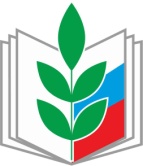 ПРОФЕССИОНАЛЬНЫЙ СОЮЗ РАБОТНИКОВ НАРОДНОГО ОБРАЗОВАНИЯ И НАУКИ РОССИЙСКОЙ ФЕДЕРАЦИИ АЛТАЙСКАЯ КРАЕВАЯ ОРГАНИЗАЦИЯ ПРОФЕССИОНАЛЬНОГО СОЮЗАРАБОТНИКОВ НАРОДНОГО ОБРАЗОВАНИЯ И НАУКИ РОССИЙСКОЙ ФЕДЕРАЦИИ(АЛТАЙСКАЯ КРАЕВАЯ ОРГАНИЗАЦИЯ ОБЩЕРОССИЙСКОГО ПРОФСОЮЗА ОБРАЗОВАНИЯ)ПРЕЗИДИУМ